CASH BOXICHIBAN D3000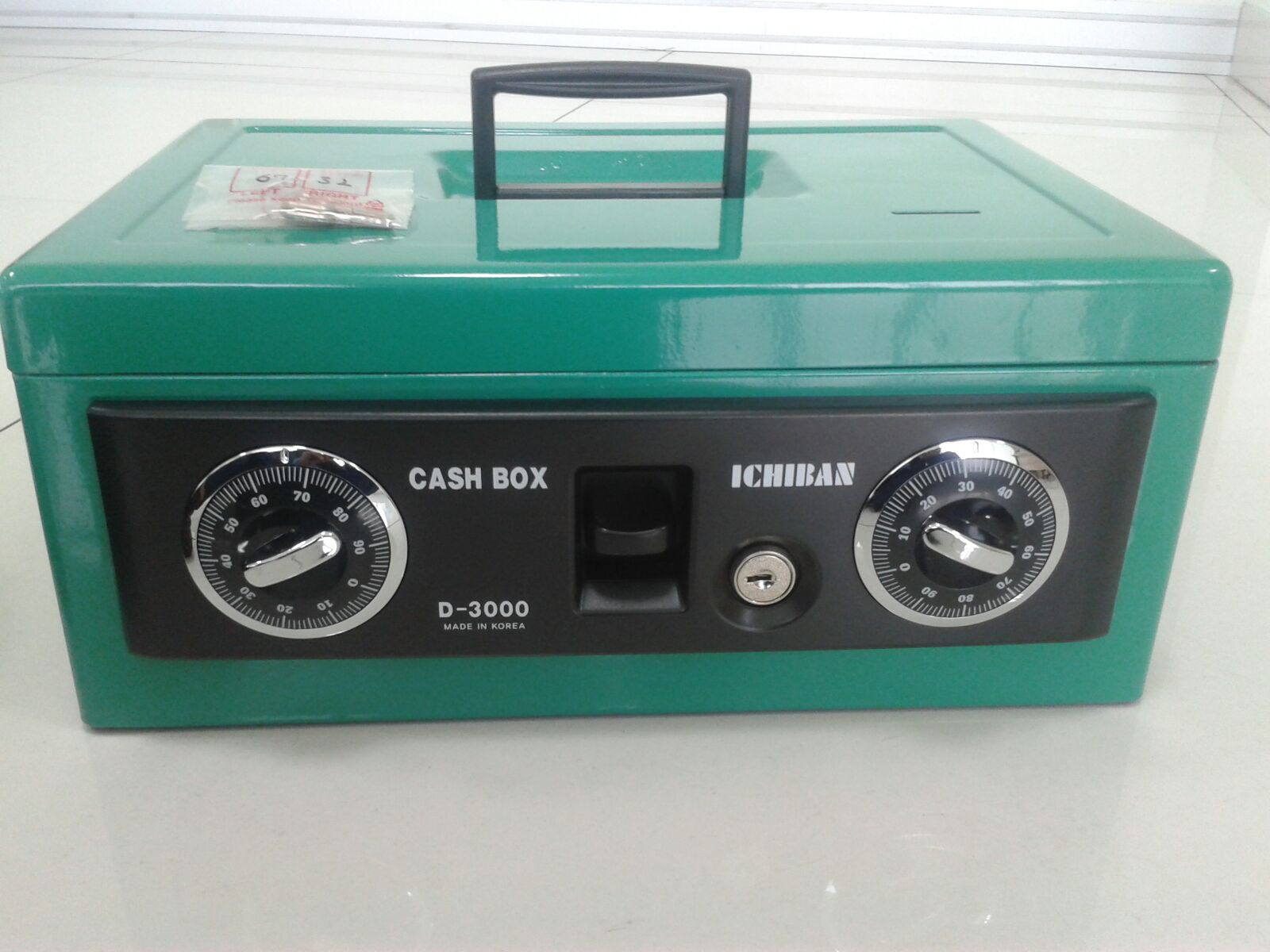 NEW WITH ALARM